                                           MENS NECKLACE SIZE CHART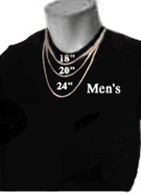 18" Fit at the base of the neck, for small neck sizes
20" Falls at the collarbone. The most common length for men
24" Falls just above the sternum